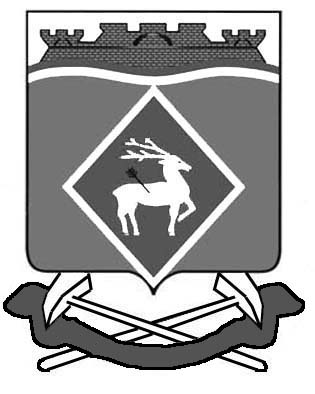      РОССИЙСКАЯ ФЕДЕРАЦИЯРОСТОВСКАЯ ОБЛАСТЬМУНИЦИПАЛЬНОЕ ОБРАЗОВАНИЕ«ЛИТВИНОВСКОЕ СЕЛЬСКОЕ ПОСЕЛЕНИЕ»АДМИНИСТРАЦИЯ ЛИТВИНОВСКОГО СЕЛЬСКОГО ПОСЕЛЕНИЯРАСПОРЯЖЕНИЕ  25 декабря   2019 года                            №  60                         c. ЛитвиновкаОб  утверждении   плана реализациимуниципальной программы Литвиновского сельского поселения «Благоустройство территории Литвиновского сельского поселения»  на 2020годВ соответствии с постановлением Администрации Литвиновского сельского поселения от 28 февраля 2018 года № 81 «Об утверждении Порядка разработки, реализации и оценки эффективности муниципальных программ Литвиновского сельского поселения»:1. Утвердить план реализации муниципальной программы Литвиновского сельского поселения «Благоустройство территории Литвиновского сельского поселения» на 2020 год (далее – план реализации) согласно приложению.2. Ведущему специалисту  по муниципальному хозяйству Администрации Литвиновского сельского поселения Чугуновой К.а. обеспечить исполнение плана реализации указанного в п.1 настоящего распоряжения3. Настоящее распоряжение вступает в силу после его подписания и распространяется на правоотношения, возникшие с 01.01.2020 года.4. Контроль за выполнением распоряжения оставляю за собой.Глава Администрации Литвиновскогосельского поселения                                           И.Н. Герасименко	Приложение № 1к распоряжению Администрации Литвиновского сельского поселенияот  25 декабря 2019 г.  № 60Планреализации муниципальной программы «Благоустройство территории Литвиновского сельского поселения» на 2020год------------------------------------------------------------<*> Объем расходов приводится на очередной финансовый год.№ п/пНаименование подпрограммы,основного мероприятия,мероприятия ведомственной целевой программы, контрольного события программыОтветственный 
 исполнитель  
  (ФИО)Ожидаемый результат  (краткое описание)Срок    
реализации 
  (дата)Объем расходов <*> (тыс. руб.)Объем расходов <*> (тыс. руб.)Объем расходов <*> (тыс. руб.)Объем расходов <*> (тыс. руб.)Объем расходов <*> (тыс. руб.)№ п/пНаименование подпрограммы,основного мероприятия,мероприятия ведомственной целевой программы, контрольного события программыОтветственный 
 исполнитель  
  (ФИО)Ожидаемый результат  (краткое описание)Срок    
реализации 
  (дата)всегообластной
   бюджетфедеральный бюджетместный бюджетвнебюджетные
источники123456789101Подпрограмма 1  «Организация благоустройства территории поселения»     Чугунова Ксения АлександровнаX1233.40,00,01233.40,01.1Основное  мероприятие                   Чугунова Ксения Александровна1.1.1Оплата коммунальных услуг уличного освещенияЧугунова Ксения Александровна31.12.2020 г.975.20,00,0975.20,01.1.2Озеленение территорииЧугунова Ксения Александровна31.12.202035.00,00,035.00,01.1.3Содержание мест захороненияЧугунова Ксения Александровна31.12.2020 г.35.00,00,035.00,01.1.4 Прочее благоустройство:Отлов бродячих животных;Чугунова Ксения Александровна31.12.2020 г.59.40,00,059.40,01.1.5Обустройство контейнерных площадокЧугунова Ксения Александровна118,8118,8Итого по муниципальной  
программеX1233.40,00,01233.40,0